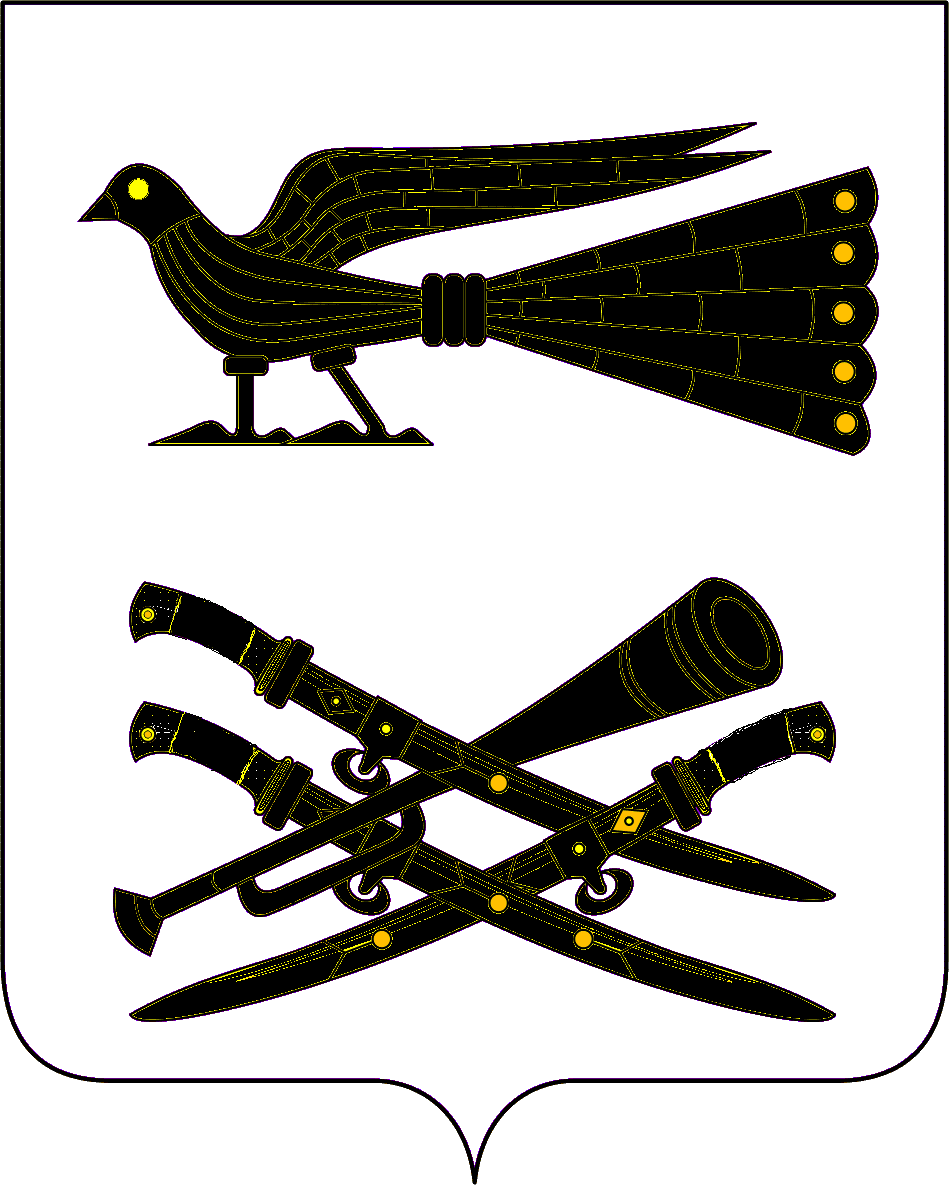 УПРАВЛЕНИЕ  ОБРАЗОВАНИЯАдминистрации  муниципального образованияКореновский  районПРИКАЗот 05.12.2022					   				           № 706г. КореновскО результатах участия обучающихся  общеобразовательных учреждений муниципального образования Кореновский район в муниципальном этапе всероссийской олимпиады школьников по русскому языку в 2022-2023 учебном годуВ соответствии с приказом Министерства просвещения Российской Федерации от 27.11.2020 года № 678 "Об утверждении Порядка проведения всероссийской олимпиады школьников", приказом министерства образования, науки и молодежной политики Краснодарского края от 26.08.2022 года № 1995 "Об организации проведения муниципального этапа всероссийской олимпиады школьников на территории Краснодарского края в 2022-2023 учебном году" приказываю:1.Утвердить результаты муниципального этапа всероссийской олимпиады школьников по русскому языку 2022-2023 учебного года в муниципальном образовании Кореновский район (приложение).2.Руководителям общеобразовательных учреждений муниципального образования Кореновский район довести содержание настоящего приказа до сведения педагогического коллектива, обучающихся, родителей (законных представителей).3.Контроль за выполнением приказа возложить на заместителя начальника управления образования администрации муниципального образования Кореновский район  А.В. Прядущенко.Начальник управления образования администрации муниципального образования Кореновский район		                С.М. Батог____________________________________________________________________Проект подготовлен и внесен:Муниципальным казенным учреждением"Информационно-методический центр системы образования  муниципального образования  Кореновский район"Исполняющий обязанностидиректора учреждения                                                                        А.Н. ДурневаРезультатымуниципального этапа всероссийской олимпиады школьников по русскому языку  2022-2023 учебного года в муниципальном образовании Кореновский районНачальникуправления образования    администрации  муниципальногообразования  Кореновский район                                                              С.М. БатогПРИЛОЖЕНИЕ к приказу управления образованияадминистрации муниципального образования Кореновский районот  05.12.2022   №  706№ п/пФ И ОКлассООРезультат участия в МЭ ВсОШ№ п/пФ И ОКлассООРезультат участия в МЭ ВсОШ1Каныгин Иван Александрович7МАНОУСОШ №18 победитель2Чередниченко Анна 7МОАНУ СОШ №17 им. К. В. Навальневой победитель3Еремеев Кирилл Юрьевич7МОБУ СОШ №14  им. М.П. Бабича МО Кореновский районпобедитель4Касьянов Данила Сергеевич7МАНОУСОШ №18 победитель5Красников Александр Сергеевич7МАНОУСОШ №18 победитель6Манылова Юлия Романовна7МАНОУСОШ №18 победитель7Безнощенко Анна Александровна7МАНОУСОШ №5  им.  А.И. Покрышкина победитель8Отюцкая Эвелина Денисовна7МОАНУ СОШ №17 им. К. В. Навальневой победитель9Чадаева Татьяна Евгеньевна7МАНОУ СОШ №18 победитель10Кулеян Артем Тигранович7МОБУ СОШ №14  им. М.П. Бабича победитель11Ворникова Екатерина Александровна7МАНОУ СОШ №18 победитель12Иванова Полина Александровна7МАНОУ СОШ №18 победитель13Мацко Никита Александрович7МОБУ СОШ №14  им. М.П. Бабича победитель14Жигарева Анастасия Денисовна7МОБУ СОШ №14  им. М.П. Бабича призер15Тушова Екатерина Евгеньевна7МОБУ СОШ №14  им.  М.П. Бабича призер16Пеляк Вероника Максимовна7МОАНУ СОШ №17 им. К. В. Навальневой призер17Макарова Злата Эдуардовна7МАНОУ СОШ №18 призер18Буткова София Николаевна7МАНОУ СОШ №20 им. Е.А. Красильникова призер19Чередниченко Софья Антоновна7МОАНУ СОШ №17 им. К. В. Навальневой призер20Кондакова Кристина Олеговна7МАНОУ СОШ №1 им. И.Д. Бувальцева призер21Матирная Елизавета Сергеевна7МАНОУ СОШ №3 им. Р.М.Хабибуллина призер22Снытка Анна Анатольевна7МАНОУСОШ №41 им. В.А. Власова  призер23Солошенко Алексей Сергеевич7МАНОУ СОШ №5  им.  А.И. Покрышкина призер24Майоркина Ульяна Николаевна7МОАНУ СОШ №17 им. К. В. Навальневой участник25Геращенко Артем Максимович7МОБУ СОШ №14  им. М.П. Бабича участник26Чибисова Диана Вячеславовна7МОБУ СОШ №14  им. М.П. Бабича участник27Быховский Назар Романович7МАНОУ СОШ №1 им. И.Д. Бувальцева участник28Азарова Вероника Александровна7МОБУ СОШ №7 им. В.П. Адодина участник29Скиданчук Анастасия Андреевна7МОАНУ СОШ №17 им. К. В. Навальневой участник30цуркан камилла геннадьевна7МОАНУ СОШ №17 им. К. В. Навальневой участник31Баранцова Мария Андреевна7МОБУ СОШ №14  им.  М.П. Бабича участник32Шевченко Мария Руслановна7МОБУ СОШ №14  им. М.П. Бабича участник33Ильенко Анна Андреевна7МОАНУ СОШ №17 им. К. В. Навальневой участник34Кондрашева Анна Максимовна7МОБУ СОШ №14  им. а М.П. Бабича участник35Замараева Виктория Станиславовна7МОБУ СОШ №15  им. П.П. Мисана участник36Матевосян Элина Вардановна7МАНОУСОШ №4 им. В.Чикмезова участник37Симоненко Алена Ивановна7МАНОУ СОШ №9 им. В.И. Аманова участник38Петросова Валерия Владиславовна7МАНОУ СОШ №1 им. И.Д. Бувальцева участник39Гончарова Дарья Сергеевна7МАНОУ СОШ №5  им.  А.И. Покрышкина участник40Чаплинский Кирилл 7МАНОУ СОШ №5  им.  А.И. Покрышкина участник41Дысь Никита Геннадьевич7МОБУ СОШ №14  им. М.П. Бабича участник42Лагуткин Егор Сергеевич7МАНОУ СОШ №18 участник43Глечян Инна Владимерович7МАНОУ СОШ №5  им.  А.И. Покрышкина участник44Воропай Артем Денисович7МОБУ СОШ №7 им. В.П. Адодина участник45Погодин Руслан Алексеевич7МОБУ СОШ №14  им. М.П. Бабича участник46Анчина Анна Анатольевна7МОБУ СОШ №15  им. П.П. Мисана участник47Прохватилова Виктория Алексеевна7МОБУ СОШ №15  им. П.П. Мисана участник48Гажала Валерия Александровна7МАНОУ СОШ №1 им. И.Д. Бувальцева участник49Аникин Александр Денисович7МАНОУ СОШ №4 им. В.Чикмезова участник50Седых Виктория Александровна7МОАНУ СОШ №17 им. К. В. Навальневой участник51Гончаренко Влад 7МОБУ СОШ №14  им. М.П. Бабича участник52Диброва Елизавета Сергеевна7МАНОУ СОШ №6 им. И.Е. Убийко  участник53Полозюк Арина Александровна7МАНОУ СОШ №5  им.  А.И. Покрышкина участник54Малахова Полина Сергеевна7МАНОУ СОШ №6 им. И.Е. Убийко  участник55Комендант Назар Юрьевич7МОБУ СОШ №14  им. М.П. Бабича участник56Бондаренко Алиса Васильевна7МАНОУ СОШ №5  им.  А.И. Покрышкина участник57Дудка Данниил Павлович8МАНОУ СОШ №1 им. И.Д. Бувальцева победитель58Маловичко Виктория Сергеевна8МОАНУ СОШ №17 им. К. В. Навальневой победитель59Дударева Полина Сергеевна8МАНОУ СОШ №9 им. В.И. Аманова победитель60Яскевич Екатерина Ивановна8МАНОУ СОШ №41 им. В.А. Власова  победитель61Сидоренко Дмитрий Викторович8МАНОУ СОШ №18 победитель62Козаченко Софья Сергеевна8МАНОУ СОШ №1 им. И.Д. Бувальцева победитель63Бойко Виктория Дмитриевна8МАНОУ СОШ №20 им. Е.А. Красильникова победитель64Кашлатая Валерия Вячеславовна8МОБУ СОШ №14  им. М.П. Бабича победитель65Тарасенко Ксения Алексеевна8МОБУ СОШ №14  им.  М.П. Бабича победитель66Коростель Алёна Александровна8МОАНУ СОШ №17 им. К. В. Навальневой победитель67Павлова Светлана Вячеславовна8МАНОУ СОШ №1 им. И.Д. Бувальцева победитель68Кадабась Елизавета Николаевна8МАНОУ СОШ №25  им. Г.К. Жукова победитель69Костина Елизавета Александровна8МАНОУ СОШ №1 им. И.Д. Бувальцева победитель70Бурганова Дарья Витальевна8МАНОУ СОШ №5  им.  А.И. Покрышкина победитель71Беляевская Виктория Владимировна8МОАНУ СОШ №17 им. К. В. Навальневой победитель72Осколкова Анастасия Викторовна8МАНОУ СОШ №18 победитель73Хохлова Дарья Олеговна8МАНОУ СОШ №41 им. В.А. Власова  победитель74Тифанюк Екатерина Алексеевна8МАНОУ СОШ №1 им. И.Д. Бувальцева победитель75Цыганенко София Евгеньевна8МАНОУ СОШ №5  им.  А.И. Покрышкина победитель76Нагаева Валерия Андреевна8МАНОУ СОШ №6 им. И.Е. Убийко  победитель77Петрига Анастасия Андреевна8МАНОУ СОШ №18 призер78Круглова Ульяна Сергеевна8МАНОУ СОШ №20 им. Е.А. Красильникова участник79Дробот Роман Юрьевич8МАНОУ СОШ №5  им.  А.И. Покрышкина участник80Мущинская Мария Дмитриевна8МАНОУ СОШ №18 участник81Дробот Виталий Юрьевич8МАНОУ СОШ №5  им.  А.И. Покрышкина участник82Зуенко Злата Александровна8МОБУ СОШ №15 им. П.П. Мисана участник83Карпенко Евгения Владимировна8МАНОУ СОШ №20 им. Е.А. Красильникова участник84Зубова Альбина Вячеславовна8МОБУ СОШ №15  им.  П.П. Мисана участник85Дарья Фёдорова Кирилловна8МАНОУ СОШ №5  им.  А.И. Покрышкина участник86Ткаченко Иван Андреевич8МАНО УСОШ №6 им. И.Е. Убийко  участник87Мирошникова Оксана Романовна8МАНОУ СОШ №1 им. И.Д. Бувальцева участник88Борисенко Александр Алексеевич8МАНОУ СОШ №5  им.  А.И. Покрышкина участник89Еожиху Лика Борисовна8МОАНУ СОШ №17 им. К. В. Навальневой участник90Журавлёва Арина Алексеевна8МАНОУ СОШ №1 им. И.Д. Бувальцева участник91Тонконоженко Софья Сергеевна8МАНОУ СОШ №1 им. И.Д. Бувальцева участник92Лобода Софья Валентиновна8МОБУ СОШ №4 им. В.Чикмезова участник93Деревянко Александра Алексеевна8МОБУ СОШ №15  им. П.П. Мисана участник94Рыжикова Вероника Викторовна8МАНОУСОШ №4 им. В.Чикмезова участник95Борейко Александра Александровна8МОБУ СОШ №14  им. М.П. Бабича участник96Федотов Станислав Александрович8МОБУ СОШ №14  им.  М.П. Бабича участник97Зозуля Анастасия Артёмовна8МОБУ СОШ №14  им.  М.П. Бабича участник98Червяк Наталья Александровна8МОБУ СОШ №14  им. М.П. Бабича участник99Соловьева Александра Владимировна8МОБУ СОШ №14  им.  М.П. Бабича участник100Джигарханова Мария Владимировна8МОБУ СОШ №14  им. М.П. Бабича участник101Терещенко Екатерина Евгеньевна8МОБУ СОШ №14  им.  М.П. Бабича участник102Каныгин Егор Витальевич8МАНОУ СОШ №1 им. И.Д. Бувальцева участник103Апенько Илья Алексеевич8МАНОУ СОШ №4 им. В.Чикмезова участник104Григорян Марат Славикович8МОБУ СОШ №7 им. В.П. Адодина участник105Хить Александра Владимировна9МОБУ СОШ №14  им. М.П. Бабича победитель106Пономаренко Дмитрий Владимирович9МОАНУ СОШ №17 им. К. В. Навальневой победитель107Шарапова Виктория Викторовна9МОБУ СОШ №15  им. П.П. Мисана победитель108Кравцова Алина Дмитриевна9МОАНУ СОШ №17 им. К. В. Навальневой победитель109Лиховидова Дарья Александровна9МАНОУ СОШ №1 им. И.Д. Бувальцева победитель110Чередниченко Варвара Кирилловна9МОАНУ СОШ №17 им. К. В. Навальневой победитель111Митяева Арина Сергеевна9МАНОУ СОШ №18 победитель112Чемеркина Карина Сергеевна9МАНОУ СОШ №4 им. В.Чикмезова победитель113Будник Диана Олеговна9МАНОУ СОШ №1 им. И.Д. Бувальцева победитель114Ершова Софья Алексеевна9МАНОУ СОШ №20 им. Е.А. Красильникова победитель115Юшков Антон Станиславович9МАНОУСОШ №18 призер116Дацковская Ева Александровна9МАНОУ СОШ №1 им. И.Д. Бувальцева призер117Кириллова Дарья Евгеньевна9МАНОУ СОШ №3 им. Р.М.Хабибуллина призер118Пак Маским Олегович9МАНОУСОШ №6 им. И.Е. Убийко  призер119Степнова Софья Данииловна9МАНОУ СОШ №41 им. В.А. Власова  призер120Кондратенко Илья Александрович9МАНОУ СОШ №5  им.  А.И. Покрышкина призер121Косолапова Валерия Владимировна9МАНОУ СОШ №4 им. В.Чикмезова призер122Подопригора Арина Евгеньевна9МАНОУ СОШ №18 призер123Рожков Иван Александрович9МАНОУ СОШ №1 им. И.Д. Бувальцева призер124Скрынник Виктория Андреевна9МАНОУ СОШ №41 им. В.А. Власова  призер125Филимонова Маргарита Дмитриевна9МАНОУСОШ №1 им. И.Д. Бувальцева участник126Малышева Виолетта Александровна9МОБУ СОШ №14  им. М.П. Бабича участник127Николенко Софья Олеговна9МОБУ СОШ №15  им. П.П. Мисана участник128Косачева Кира Юрьевна9МАНОУ СОШ №3 им. Р.М.Хабибуллина участник129Коробкин Олег Вадимович9МАНОУ СОШ №5  им.  А.И. Покрышкина участник130Гарькуша Николай Анатольевич9МАНОУ СОШ №5  им.  А.И. Покрышкина участник131Кулюкова Ульяна Витальевна9МОАНУ СОШ №17 им. К. В. Навальневой участник132Марченко Дарья Марченко9МОБУ СОШ №14  им. М.П. Бабича участник133Кузьмин Радомир Эдуардович9МАНОУСОШ №41 им. В.А. Власова  участник134Вороная Дарина Александровна9МАНОУ СОШ №5  им.  А.И. Покрышкина участник135Сергиянц Никита Сергеевич9МАНОУ СОШ №5  им.  А.И. Покрышкина участник136Ягода Виктория Евгеньевна9МАНОУ СОШ №18 участник137Усачева Маргарита Александровна9МАНОУ СОШ №5  им.  А.И. Покрышкина участник138Хан Евгения Сергеевна9МАНОУ СОШ №6 им. И.Е. Убийко  участник139Малая Дарья Александровна9МАНОУ СОШ №5  им.  А.И. Покрышкина участник140Малыгин Лев Сергеевич9МАНОУ СОШ №5  им.  А.И. Покрышкина участник141ярошенко тимур сергеевич9МАНОУСОШ №5  им.  А.И. Покрышкина участник142Левчук Екатерина Александровна9МАНОУ СОШ №9 им. В.И. Аманова участник143Кривуля Евгений Юрьевич9МОБУ СОШ №14  им. М.П. Бабича участник144Лымарь Ирина Алексеевна9МАНОУСОШ №18 участник145Савенко Ксения Юриевна9МАНОУ СОШ №5  им.  А.И. Покрышкина участник146Хилько Александра Евгеньевна9МОБУ СОШ №7 им. В.П. Адодина участник147Доля Карина Александровна9МОБУ СОШ №15  им. П.П. Мисана участник148Вилисова Екатерина Максимовна9МАНОУ СОШ №3 им. Р.М.Хабибуллина участник149Мураховский Ярослав Сергеевич9МОБУ СОШ №7 им. В.П. Адодина участник150Рубцова Дарья Сергеевна9МОБУ СОШ №7 им. В.П. Адодина участник151Полунчукова Виктория Александровна9МОБУ СОШ №15  им.  П.П. Мисана участник152Арушанян Анна Робертовна9МОБУ СОШ №7 им. В.П. Адодина участник153Голубева София Витальевна9МАНОУ СОШ №9 им. В.И. Аманова участник154Пахомова Екатерина Дмитриевна9МАНОУСОШ №5  им.  А.И. Покрышкина участник155Азарян Нарек Альбертович9МАНОУ СОШ №3 им. Р.М.Хабибуллина участник156Касьянова Анастасия Сергеевна10МАНОУ СОШ №18 победитель157Куликова Анастасия 10МОАНУ СОШ №17 им. К. В. Навальневой победитель158Шевченко Александра Руслановна10МОБУ СОШ №14  им. М.П. Бабича победитель159Буланова Ангелина Евгеньевна10МАНОУ СОШ №1 им. И.Д. Бувальцева победитель160Саркисян Милена Эриковна10МАНОУ СОШ №1 имени И.Д. Бувальцева победитель161Берлизова Татьяна Дмитриевна10МОАНУ СОШ №17 им. К. В. Навальневой победитель162Винник Ксения Александровна10МОАНУ СОШ №17 им. К. В. Навальневой победитель163Мисан Мария Викторовна10МОАНУ СОШ №17 им. К. В. Навальневой победитель164Чукланов Артем Алексеевич10МАНОУ СОШ №1 им. И.Д. Бувальцева победитель165Аржанухин Илья Викторович10МАНОУ СОШ №1 им. И.Д. Бувальцева победитель166Турченко Надежда Олеговна10МОАНУ СОШ №17 им. К. В. Навальневой победитель167Стафеева Анна Германовна10МАНОУ СОШ №1 им. И.Д. Бувальцева победитель168Бурлакова Серафима Ефимовна10МАНОУ СОШ №20 им. Е.А. Красильникова победитель169Кумпан Валерия Дмитриевна10МОАНУ СОШ №17 им. К. В. Навальневой победитель170Гультяева Полина Станиславовна10МАНОУ СОШ №1 им. И.Д. Бувальцева победитель171Фисенко Вероника Георгиевна10МАНОУ СОШ №5  им.  А.И. Покрышкина победитель172Шоль Софья Александровна10МАНОУ СОШ №41 им. В.А. Власова  победитель173Полонец Анжелика Валентиновна10МАНОУ СОШ №41 им. В.А. Власова  победитель174Полонец Анжелика Валентиновна10МАНОУ СОШ №41 им. В.А. Власова  победитель175Шнайдер Вероника Евгеньевна10МОБУ СОШ №7 им. В.П. Адодина призер176Малакеев Максим Валерьевич10МОБУ СОШ №14  им. М.П. Бабича участник177Мацко Алина Ивановна10МОБУ СОШ №14  им. М.П. Бабича участник178Сербина Станислава Сергеевна10МАНОУ СОШ №3 им. Р.М.Хабибуллина участник179Агабекян Артур Рафикович10МАНОУ СОШ №3 им. Р.М.Хабибуллина участник180Саматов Константин Дмитриевич10МАНОУ СОШ №18 участник181Шевченко Софья Евгеньевна10МОБУ СОШ №14  им. М.П. Бабича участник182Бурдун Михаил Евгеньевич10МАНОУ СОШ №18 участник183Полонец Кристина Валентиновна10МАНОУ СОШ №41 им. В.А. Власова  участник184Кан Екатерина Дмитриевна10МАНОУ СОШ №6 им. И.Е. Убийко  участник185Колков Никодим Валерьевич10МАНОУ СОШ №18 участник186Яценко Анна Андреевна10МАНОУ СОШ №5  им.  А.И. Покрышкина участник187Грязнова Дарья Алексеевна10МАНОУ СОШ №41 им. В.А. Власова  участник188Попова Маргарита Романовна10МАНОУ СОШ №3 им. Р.М.Хабибуллина участник189Куркин Дмитрий Михайлович10МАНОУ СОШ №5  им.  А.И. Покрышкина участник190Пополитова Мария Сергеевна10МАНОУ СОШ №3 им. Р.М.Хабибуллина участник191Добрицкая Оксана Юрьевна10МАНОУ СОШ №41 им. В.А. Власова  участник192Голобородько Александр Владимирович10МОБУ СОШ №14  им. М.П. Бабича участник193Виолетта Зленко Руслановна10МОБУ СОШ №15  им.  П.П. Мисана участник194Иващенко Ксения Викторовна10МАНОУ СОШ №9 им. В.И. Аманова участник195Бубенко София Олеговна10МАНОУ СОШ №20 им. Е.А. Красильникова участник196Костюкова Татьяна Александровна10МАНОУ СОШ №5  им.  А.И. Покрышкина участник197Терехова Алина Евгеньевна10МОБУ СОШ №15  им. П.П. Мисана участник198Федотов Даниил Александрович10МАНОУ СОШ №4 им. В.Чикмезова участник199Василова Ксения Васильевна10МАНОУ СОШ №5  им.  А.И. Покрышкина участник200Путивильская Анастасия Николаевна10МАНОУ СОШ №5  им.  А.И. Покрышкина участник201Матвеев Денис Иванович10МАНОУ СОШ №5  им.  А.И. Покрышкина участник202Стыценко Полина Романовна10МОБУ СОШ №15  им. П.П. Мисана участник203Тимина Мария Игоревна11МАНОУ СОШ №1 им. И.Д. Бувальцева победитель204Лазаренко Максим Евгеньевич11МАНОУ СОШ №1 им. И.Д. Бувальцева победитель205Иванова Александра Викторовна11МАНОУ СОШ №18 победитель206Кульчинская Дарья Александровна11МАНОУ СОШ №1 им. И.Д. Бувальцева победитель207Рябоволова Виктория Андреевна11МАНОУ СОШ №3 им. Р.М.Хабибуллина победитель208Атабекян Яна Джаниковна11МАНОУ СОШ №3 им. Р.М.Хабибуллина победитель209Ермоленко Родион Сергеевич11МОАНУ СОШ №17 им. К. В. Навальневой победитель210Бидненко Алиса Дмитриевна11МАНОУ СОШ №20 им. Е.А. Красильникова победитель211Ирхина Ульяна Владимировна11МОБУ СОШ №14  им.  М.П. Бабича победитель212Пирожкова Диана Романовна11МАНОУ СОШ №9 им. В.И. Аманова победитель213Кошелева Алиса Геннадьевна11МАНОУ СОШ №41 им. В.А. Власова  победитель214Галямина Дарья Сергеевна11МАНОУ СОШ №5  им.  А.И. Покрышкина победитель215Федорова Алина Ринатовна11МАНОУ СОШ №18 победитель216Потапова Луиза Сулеймановна11МАНОУСОШ №5  им.  А.И. Покрышкина победитель217Малашенко Ульяна Александровна11МОАНУ СОШ №17 им. К. В. Навальневой победитель218Корнейко Варвара Олеговна11МАНОУ СОШ №25  им. Г.К. Жукова победитель219Сопонков Степан Дмитриевич11МАНОУ СОШ №41 им. В.А. Власова  победитель220Усеинова Елизавета Сергеевна11МАНОУ СОШ №1 им. И.Д. Бувальцева призер221Зуб Диана Олеговна11МАНОУ СОШ №41 им. В.А. Власова  участник222Васильева Виктория Александровна11МОБУ СОШ №7 им. В.П. Адодина участник223Фурса Виолетта Алексеевна11МАНОУ СОШ №6 им. И.Е. Убийко  участник224Герман Алёна Дмитриевна11МАНОУ СОШ №18 участник225Юдина Юлия Сергеевна11МАНОУ СОШ №3 им. Р.М.Хабибуллина участник226Лобурь Юрий Владимирович11МОАНУ СОШ №17 им. К. В. Навальневой участник227Пелюшенко Алина Сергеевна11МАНОУ СОШ №41 им. В.А. Власова  участник228Рублевский Даниил Александрович11МОБУ СОШ №14  им. М.П. Бабича участник229Скивко Александра Сергеевна11МАНОУ СОШ №9 им. В.И. Аманова участник230Мурадхасылова Ангелина Ренадовна11МОБУ СОШ №14  им.  М.П. Бабича участник231Стороженко Мария Евгеньевна11МОАНУ СОШ №17 им. К. В. Навальневой участник232Герасимов Андрей Витальевич11МАНОУ СОШ №1 им. И.Д. Бувальцева участник233Рублевская Екатерина Денисовна11МОБУ СОШ №14  им. М.П. Бабича участник234Гарбузов Владислав Андреевич11МАНОУ СОШ №1 им. И.Д. Бувальцева участник235Осадчий Марк Анатольевич11МОБУ СОШ №7 им. В.П. Адодина участник236Моисеенко Игорь Сергеевич11МОБУ СОШ №15  им. П.П. Мисана участник237Пурыха Сергей Павлович11МОБУ СОШ №7 им. В.П. Адодина участник238Иванченко Руслан Романович11МОБУ СОШ №15  им. П.П. Мисана участник239Алешкова Вероника Александровна11МАНОУ СОШ №1 им. И.Д. Бувальцева участник240Миронец Александра Вадимовна11МАНОУ СОШ №1 им. И.Д. Бувальцева участник241Горбунов Артем Александрович11МАНОУ СОШ №20 им. Е.А. Красильникова участник242Шевченко Алиса Петровна11МАНОУСОШ №3 им. Р.М.Хабибуллина участник243Ким Виктория Станиславовна11МОБУ СОШ №15  им.  П.П. Мисана участник244Пшонкина Мария Александровна11МАНОУСОШ №1 им. И.Д. Бувальцева участник245Кузнецов Святослав Сергеевич11МОБУ СОШ №15  им. П.П. Мисана участник246Атамась Анна Валерьевна11МАНОУ СОШ №41 им. В.А. Власова  участник